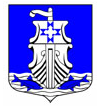 Администрациямуниципального образования«Усть-Лужское сельское поселение»муниципального образования«Кингисеппский муниципальный район»Ленинградской областиПОСТАНОВЛЕНИЕ 09. 03. 2017 года   №  55									Об  утверждении плана комплексныхорганизационных и профилактических мероприятий 
по противодействию терроризма и экстремизмав МО «Усть-Лужское сельское поселение» на 2017 г.В соответствии со статьей 16 Федерального Закона № 131-ФЗ от 6 октября 2003 года "Об общих принципах организации местного самоуправления в Российской Федерации" в целях активизации работы по противодействию терроризму и экстремизму в администрации МО «Усть-Лужское сельское поселение»  и совершенствования предупреждения угроз терроризма и экстремизма. ПОСТАНОВЛЯЕТ:    1. Утвердить прилагаемый План комплексных организационных и профилактических мероприятий по противодействию терроризму и экстремизму в МО «Усть-Лужском сельском поселении»  на  2017 год. 2.  Ответственным исполнителям информировать о ходе выполнения мероприятий Плана, а по окончании срока их реализации о достигнутых результатах доложить главе муниципального образования. Контроль за исполнением постановления оставляю за собой. Разместить настоящее постановление  на официальном сайте  администрации. Постановление вступает в силу с момента подписания.Глава администрацииМО «Усть-Лужское сельское поселение»                                  			П.П. Лимин